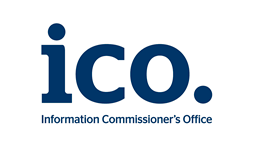 Information available from ……. Town/Community Council under the model publication schemeThis guidance/template gives examples of the kinds of information that we would expect Town/Community Councils to provide in order to meet their commitments under the model publication scheme.We would expect Town/Community Councils to make the information in this definition document available unless:it does not hold the information;the information is exempt under one of the FOIA exemptions or Environmental Information Regulations exceptions, or its release is prohibited by another statute;the information is readily and publicly available from an external website; such information may have been provided by the public authority or on its behalf. The authority must provide a direct link to that information;the information is archived, out of date or otherwise inaccessible; or,it would be impractical or resource-intensive to prepare the material for routine release.The guidance is not meant to give an exhaustive list of everything that should be covered by a publication scheme. The legal commitment is to the model publication scheme, and public authorities should look to provide as much information as possible on a routine basis.Publishing datasets for re-usePublic authorities must publish under their publication scheme any dataset they hold that has been requested, together with any updated versions, unless they are satisfied that it is not appropriate to do so. So far as reasonably practicable, they must publish it in an electronic form that is capable of re-use.If the dataset or any part of it is a relevant copyright work and the public authority is the only owner, the public authority must make it available for re-use under the terms of a specified license. Datasets in which the Crown owns the copyright or the database rights are not relevant copyright works.The Datasets Code of Practice recommends that public authorities make datasets available for re-use under the Open Government Licence.The term ‘dataset’ is defined in section 11(5) of FOIA. The terms ‘relevant copyright work’ and ‘specified licence’ are defined in section 19(8) of FOIA. The ICO has published guidance on the dataset provisions in FOIA. This explains what is meant by “not appropriate” and “capable of re-use”.Contact details:SCHEDULE OF CHARGESThis describes how the charges have been arrived at and should be published as part of the guide.* the actual cost incurred by the public authorityInformation to be publishedHow the information can be obtainedCostClass1 - Who we are and what we do(Organisational information, structures, locations and contacts) This will be current information only.N.B. Councils should already be publishing as much information as possible about how they can be contacted.(hard copy or website; some information may only be available by inspection)Who’s who on the Council and its CommitteesWeb site.Hard copies by request from the Town Clerk by telephone, post or emailWebsite – FreeHard Copy – see ‘Schedule of Charges’Contact details for Town Clerk and Council members (named contacts where possible with telephone number and email address (if used))Web site.Hard copies by request from the Town Clerk by telephone, post or emailWebsite – FreeHard Copy – see ‘Schedule of Charges’Location of main Council office and accessibility detailsWeb site.Hard copies by request from the Town Clerk by telephone, post or emailWebsite – FreeHard Copy – see ‘Schedule of Charges’Staffing structureHard copies by request from the Town Clerk by telephone, post or emailHard Copy – see ‘Schedule of Charges’Class 2 – What we spend and how we spend it(Financial information relating to projected and actual income and expenditure, procurement, contracts and financial audit)Current and previous financial year as a minimum(hard copy or website; some information may only be available by inspection)Annual return form and report by auditorWeb site.Hard copies by request from the Town Clerk by telephone, post or emailWebsite – FreeHard Copy – see ‘Schedule of Charges’Finalised budgetWeb site (via minutes)Hard copies by request from the Town Clerk by telephone, post or emailWebsite – FreeHard Copy – see ‘Schedule of Charges’PreceptWeb site (via minutes)Hard copies by request from the Town Clerk by telephone, post or emailWebsite – FreeHard Copy – see ‘Schedule of Charges’Borrowing Approval letterHard copies by request from the Town Clerk by telephone, post or emailHard Copy – see ‘Schedule of Charges’Financial Standing Orders and RegulationsHard copies by request from the Town Clerk by telephone, post or emailHard Copy – see ‘Schedule of Charges’Grants given and receivedWeb site (via minutes)Hard copies by request from the Town Clerk by telephone, post or emailWebsite – FreeHard Copy – see ‘Schedule of Charges’List of current contracts awarded and value of contractWeb site (via minutes)Hard copies by request from the Town Clerk by telephone, post or emailWebsite – FreeHard Copy – see ‘Schedule of Charges’Members’ allowances and expensesWeb site.Hard copies by request from the Town Clerk by telephone, post or emailWebsite – FreeHard Copy – see ‘Schedule of Charges’Class 3 – What our priorities are and how we are doing(Strategies and plans, performance indicators, audits, inspections and reviews)Current and previous year as a minimum(hard copy or website; some information may only be available by inspection)Town Place Plan (Wales)Being created 2023Annual Report – From April 2022Web site.Hard copies by request from the Town Clerk by telephone, post or emailWebsite – FreeHard Copy – see ‘Schedule of Charges’Class 4 – How we make decisions(Decision making processes and records of decisions)Current and previous council year as a minimum(hard copy or website; some information may only be available by inspection)Timetable of meetings (Council and any committee/sub-committee meetings and Town meetings)Web site.Hard copies by request from the Town Clerk by telephone, post or emailWebsite – FreeHard Copy – see ‘Schedule of Charges’Agendas of meetings (as above)Web site.Hard copies by request from the Town Clerk by telephone, post or emailWebsite – FreeHard Copy – see ‘Schedule of Charges’Minutes of meetings (as above) – n.b. this will exclude information that is properly regarded as private to the meeting.Web site.Hard copies by request from the Town Clerk by telephone, post or emailWebsite – FreeHard Copy – see ‘Schedule of Charges’Reports presented to council meetings – n.b. this will exclude information that is properly regarded as private to the meeting.Web site.Hard copies by request from the Town Clerk by telephone, post or emailWebsite – FreeHard Copy – see ‘Schedule of Charges’Responses to consultation papersWeb site.Hard copies by request from the Town Clerk by telephone, post or emailWebsite – FreeHard Copy – see ‘Schedule of Charges’Responses to planning applicationsWeb site.Hard copies by request from the Town Clerk by telephone, post or emailWebsite – FreeHard Copy – see ‘Schedule of Charges’Bye-laws - NONEClass 5 – Our policies and procedures(Current written protocols, policies and procedures for delivering our services and responsibilities)Current information only(hard copy or website; some information may only be available by inspection)Policies and procedures for the conduct of council business:Procedural standing ordersCommittee and sub-committee terms of reference Delegated authority in respect of officersCode of Conduct Policy statementsHard copies by request from the Town Clerk by telephone, post or emailHard Copy – see ‘Schedule of Charges’Policies and procedures for the provision of services and about the employment of staff:Internal instructions to staff and policies relating to the delivery of servicesEquality and diversity policy Health and safety policyRecruitment policies (including current vacancies)Policies and procedures for handling requests for information Complaints procedures (including those covering requests for information and operating the publication scheme)Hard copies by request from the Town Clerk by telephone, post or emailHard Copy – see ‘Schedule of Charges’Information security policyHard copies by request from the Town Clerk by telephone, post or emailHard Copy – see ‘Schedule of Charges’Records management policies (records retention, destruction and archive)Hard copies by request from the Town Clerk by telephone, post or emailHard Copy – see ‘Schedule of Charges’Data protection policiesHard copies by request from the Town Clerk by telephone, post or emailHard Copy – see ‘Schedule of Charges’Schedule of charges (for the publication of information)By request to the Town Clerk (email /telephone /postFreeClass 6 – Lists and RegistersCurrently maintained lists and registers only(hard copy or website; some information may only be available by inspection)Any publicly available register or list (if any are held this should be publicised; in most circumstances existing access provisions will suffice)NoneAssets registerHard copies by request from the Town Clerk by telephone, post or emailHard Copy – see ‘Schedule of Charges’Disclosure log (indicating the information that has been provided in response to requests; recommended as good practice, but may not be held by Town/Community councils)Hard copies by request from the Town Clerk by telephone, post or emailHard Copy – see ‘Schedule of Charges’Register of members’ interestsWeb site.Hard copies by request from the Town Clerk by telephone, post or emailWebsite – FreeHard Copy – see ‘Schedule of Charges’Register of gifts and hospitalityHard copies by request from the Town Clerk by telephone, post or emailHard Copy – see ‘Schedule of Charges’Class 7 – The services we offer(Information about the services we offer, including leaflets, guidance and newsletters produced for the public and businesses)Current information only(hard copy or website; some information may only be available by inspection)AllotmentsNoneBurial grounds and closed churchyardsNoneCommunity centres Web site.Hard copies by request from the Town Clerk by telephone, post or emailWebsite – FreeHard Copy – see ‘Schedule of Charges’Parks, playing fields and recreational facilitiesWeb site.Hard copies by request from the Town Clerk by telephone, post or emailWebsite – FreeHard Copy – see ‘Schedule of Charges’Seating, litter bins, clocks, memorials and lightingNoneBus sheltersNoneMarketsNonePublic conveniencesNoneAgency agreementsNoneServices for which the council is entitled to recover a fee, together with those fees (e.g. burial fees)NoneAdditional InformationThis will provide Councils with the opportunity to publish information that is not itemised in the lists aboveTYPE OF CHARGEDESCRIPTIONBASIS OF CHARGEDisbursement costPhotocopying @ 0.003pper sheet (black & white)Actual cost *Photocopying @0.031p per sheet (colour)Actual cost *PostageActual cost of RoyalMail standard 2nd classStatutory FeeIn accordance with the relevantlegislation (quote the actual statute)Other